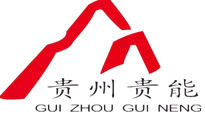 贵州贵能投资股份有限公司2024年社会招聘公告公司简介我公司成立于2011年，系贵州省一家综合民营企业，注册资本1亿元，现有员工8000多人。产业涵盖煤业、煤炭洗选、商贸物流、科技产品投资等领域。公司现有25对矿井，资源储量17亿吨，批复产能1600万吨，累计供应电煤1900万吨，平均年产量450万吨，平均产值25亿元。总部坐落于六盘水市高新区先进装备制造产业园内。应 聘 条 件应聘者基本要求具有中华人民共和国国籍，且无国（境）外永久居住权。2、坚持社会主义道路，拥护中国共产党的领导，热爱祖国,热爱社会主义，热爱能源事业。3、道德品行端正，遵纪守法，诚实守信，具备岗位所需的工作能力和其他任职资格条件，服从工作安排。4、身体健康，具有正常履行招聘岗位职责的身体条件和心理条件，吃苦耐劳，爱岗敬业，服从安排。（身体健康，无色盲、色弱、癫痫病、肺结核、精神病史、神经病遗传病史、心脏病、血液病、身体缺陷及其他行业禁忌等）5、无刑事犯罪记录和其他不得聘用的违规违纪违法行为。任职资格条件1、年龄18周岁及以上，50周岁及以下，具有硕士研究生及以上学历学位可适当放宽条件。2、大学专科及以上学历，符合招聘岗位要求的专业及要求。3、特别优秀的可适当放宽条件。凡有下列情形之一者，取消资格1、不能坚持党的基本路线，在重大政治问题上不能与党中央保持一致的。2、不能按规定取得毕业证、体检不合格、档案资料审查不合格，以及除不可抗力因素外本人原因放弃资格的。3、已与用人单位签订就业协议或劳动合同，未经用人单位或人事主管部门同意解除就业协议或劳动合同的。4、人民法院认定为失信被执行人或经有关政府行政主管部门认定被列为失信联合惩戒的。5、曾受过司法机关刑事处罚的，曾被党纪、政纪处分的，涉嫌违法、违纪正在接受审查的，曾被开除公职或因个人原因被单位解聘的，以及法律、法规等有关规定不得聘用为国有企业工作人员的。招 聘 程 序招聘流程招聘信息发布     收集意愿简历     筛选入围     组织面试     确定录用人员     组织体检      办理入职手续简历投递简历接收邮箱地址：gzgn_qgb@163.com简历筛选根据招聘岗位条件和要求，对简历信息进行初步筛选，筛查应聘者简历信息的真实性、准确性、有效性和完整性，包括但不限于个人身份信息、专业、年龄、健康、家庭、教育、奖惩、工作或实习经历。资格审查（背景调查），初步通过备选人员应提供身份证、毕业证、学位证（如有）、成绩单、就业推荐表、解除劳动合同证明等与招聘资格条件相关的证件、证明材料原件及复印件。现场测评笔试：根据实际情况具体确定。面试：公司组建面试小组，对符合条件的应聘者进行面试。面试内容包括但不限于应聘者自我介绍、问答、与应聘者沟通交流。面试小组根据应聘者介绍，问答及交流情况，评价应聘者的基本素质、专业素养、岗位匹配度等素质。录用审批经公司审核通过，确定录用人员及其他相关事项签约事项视拟录用人员情况，根据公司规定组织相关签约事项。入职办理经公司指定医院体检合格，由公司人事部门按规定办理相关入职手续。联 系 方 式夏先生       0858-8686786联系地址：贵州省六盘水市高新技术产业开发区（水城区红桥大道黑拉嘎科技装备制造产业园1号岗）贵州贵能投资股份有限公司418室邮箱投递：gzgn_qgb@163.com